消费品召回计划生产者名称福建新代实业有限公司产品名称二代励志多功能笔盒品牌变形金刚涉及数量5000型号/规格T112334生产起止日期2019年10月1日-2020年3月31日生产批号/批次2019024A产品描述及外观图片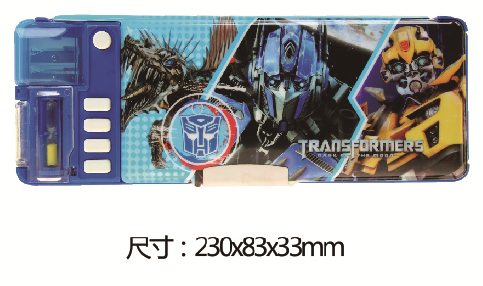 存在的缺陷笔盒胶皮面邻苯二甲酸酯项目不符合标准《GB 21027-2020 学生用品的安全通用要求》的要求可能导致的后果儿童长期接触，会对身体造成伤害避免损害发生的应急处置方式停止使用问题产品或者去除胶皮面后继续使用具体召回措施为消费者提供修理或退换货服务召回负责机构福建新代实业有限公司召回联系方式0591-87440673召回进度安排2022年5月10日至2022年8月10日，福建新代实业有限公司在官方网站发布召回公告，并通过公司售后热线等方式通知经销商此次召回事宜，为购买该批次产品的消费者进行维修或者退货退款。同时，消费者也可拨打电话0591-87440673了解具体事宜。其他需要报告的内容无其他信息相关用户也可以登录缺陷产品管理中心网站dpac.samr.gov.cn、www.recall.org.cn或关注微信公众号（SAMRDPAC)，或拨打缺陷产品管理中心热线电话：010-59799616，了解更多信息。